Nazwa postępowania: Dostawa sprzętu IT, audio – wideo , oprogramowania oraz mebli do multimedialnej pracowni językowej w ramach projektu: „Kreatywni w  Centrum”, współfinansowanego ze środków Unii Europejskiej w ramach Europejskiego Funduszu Społecznego Regionalny Program Operacyjny Województwa Łódzkiego.Kody CPV30213000-5 Komputery osobiste30231300-0 Monitory ekranowe30237000-9 Części, akcesoria i wyroby do komputerów32342100-3 Słuchawki32342412-3 Głośniki30213200-7 Komputer tablet48000000-8 Pakiety oprogramowania i systemy informatyczne32342450-1 Rejestratory głosu39130000-2 Meble biurowe39113000-7 Różne siedziska i krzesła39131000-9 Regały biurowe39150000-8 Różne meble i wyposażenieUWAGI OGÓLNE:Wykonawca jest zobowiązany przed przystąpieniem do realizacji przedstawić do akceptacji przedstawiciela Zamawiającego pełniącego nadzór dokumenty potwierdzające spełnienie parametrów technicznych, użytkowych, jakościowych i estetycznych określonych w niniejszym opisie przedmiotu zamówienia, próbnik kolorów (w przypadku płyt meblowych oraz krzeseł), rysunki wykonawcze obudów w przypadku stanowisk ich wymagających, odpowiednie certyfikaty i aprobaty techniczne.w przypadku urządzeń wymagających okresowych przeglądów Wykonawca dołączy w formie opisowej zakres oraz harmonogram konserwacji i wymiany pomocniczych elementów składowych wg. instrukcji użytkowaniawarunki wykonania muszą być spełniane przez cały okres zaprojektowanej trwałości elementów składowych, przy założeniu, że prace konserwacyjne były wykonywane tak, jak zostało to określone na podstawie dostarczonej gwarancjiSprzęt powinien być produktem wysokiej jakości, musi być fabrycznie nowy, wolny od wad materiałowych i prawnych. Nie będą akceptowane elementy niepełnowartościoweSprzęt oraz jego wyposażenie są oznakowane w taki sposób, aby możliwa była identyfikacja zarówno produktu jak i producenta. Dostarczony sprzęt musi zawierać wszystkie niezbędne elementy umożliwiające rozpoczęcie pracy takie jak oprogramowanie, sterowniki, itp. Oferowane urządzenia, oprogramowanie i licencje muszą pochodzić z oficjalnego kanału dystrybucji zgodnie z wymaganiami ich odpowiednich producentów. Sprzęt musi spełniać wymagania wynikające z przepisów bezpieczeństwa i higieny pracy oraz wymagania i normy określone w opisach technicznych. UWAGA! Zastosowane w opisie przedmiotu zamówienia ewentualne nazwy własne / producentów służą tylko i wyłącznie doprecyzowaniu przedmiotu zamówienia i określeniu standardów jakościowych, technicznych i funkcjonalnych. Zamawiający dopuszcza składanie ofert równoważnych (produktów równoważnych nie gorszych pod względem posiadanych parametrów, jakościowych i technicznych) niż produkty określone za pomocą nazw producentów pod warunkiem, że oferowane produkty posiadają parametry techniczne i jakościowe co najmniej takie same jak produkty podane za pomocą nazw producenta w dokumentacji opisującej przedmiot zamówienia. Ofertą równoważną jest przedmiot o takich samych lub lepszych parametrach technicznych, jakościowych, funkcjonalnych spełniający minimalne parametry określone przez Zamawiającego. Zamawiający informuje, iż w razie, gdy w opisie przedmiotu zamówienia znajdują się znaki towarowe, za ofertę równoważną uznaje się ofertę spełniającą parametry indywidualnie wskazanego asortymentu określone przez jego producenta. Dodatkowe wymagania wobec dostawcySzkolenie z uruchomienia sprzętu (w sensie technicznym urządzenia), wykorzystania podstawowych funkcjonalności oprogramowania i zamknięcia systemu (sprzęt oraz oprogramowanie). Szkolenie min.  1 godzina dla min. 3 pracowników Zamawiającego. Gwarancja: min. 2 lata (dot.  wszystkich  artykułów). Wykonawca może  zadeklarować wydłużenie okresu  gwarancji – wówczas zostaną mu przyznane  dodatkowe  punkty w kryterium pozacenowym. Termin  realizacji: 60 dni kalendarzowych licząc od  dnia  zawarcia umowyArtykuł 1Artykuł 2Artykuł 3Artykuł 4Artykuł 5Artykuł 6Artykuł 7Artykuł 8Artykuł 9Artykuł 10Artykuł 11Artykuł 12Artykuł 13Artykuł 14Artykuł 15Artykuł 16Artykuł 17Artykuł 18Artykuł 19Przedmiot  umowy obejmuje  transport, wniesienie do  odpowiedniego pomieszczenia, montaż (wraz z zapewnieniem odpowiednich akcesoriów np. śrub, wkrętów, kabli ruchomych oraz materiałów instalacyjnych, które są niezbędne do zrealizowania kompletnych stanowisk), podłączenie sprzętu i  jego skonfigurowanie oraz uruchomienie. Jeżeli  niezbędne jest połączenie sprzętu IT i RTV  z meblami to  również ich prawidłowe połączenie.   Nazwa ArtykułuJednostka centralna zestawu komputerowegoIlość1Wymagane minimalne parametry techniczneWymagane minimalne parametry technicznezastosowanieWykonywanie zadań administracyjnych z wykorzystaniem aplikacji biurowych, rozbudowanych arkuszy kalkulacyjnych, przeglądarki internetowej, poczty elektronicznej, czytnika plików PDF, programu antywirusowego, złożonych aplikacji lokalnych i przeglądarkowych klient/serwer.rodzajKomputer stacjonarny. W ofercie wymagane jest podanie modelu, symbolu oraz producentamodel procesoraProcesor z co najmniej 4 rdzeniowy  i 4 wątki, o zegarze minimum 3,5 GHzrodzaj zastosowanej pamięci DDR4 pamięci RAM 16 GB w trybie Dual Channeltyp dysku twardego magnetycznypojemność dysku twardego  1TB GB interfejs dysku twardego SATAnapęd optycznyDVD +/- RW karta graficznaTyp złącza: PCI Express x16, pamięć wew. 4 GB złącza karty graficznej1 x DVI-D 1 x HDMI Wymaganiaminimalne płytygłównej4x złącza SATA w tym min. 3 złącza x SATA 3.0 maksymalna obsługa pamięci ram 64 GBtyp obudowytypu midi tower, głośnik do karty muzycznej wewnątrz obudowy w wyposażeniu standardowym,minimum trzy porty USB z przodu obudowy (1x USB 2.0 i 2x USB 3.0)czytnik kart SD z przodu obudowymoc  zasilacza spełniająca wymagania  specyfikacji komputera np.  zasilacz o mocy min. 500 W pracujący w sieci 230V 50/60Hz prądu zmiennego i efektywności min. 92% przy obciążeniu zasilacza na poziomie 50% oraz o efektywności min 89% przy obciążeniu zasilacza na poziomie 100%wbudowane porty1 x DVI2 x USB 2.02 x USB 3.0 1x HDMI1 x RJ45gniazdo słuchawkowe,gniazdo mikrofonowew/w zewnętrzne złącza płyty głównej nie mogą zostać osiągnięte poprzez dodatkowe karty rozszerzeń, przejściówki czy adaptery.wolne złącza na płycie głównej1x PCI-Express x1  1x PCI-Express x16 karta sieciowazintegrowana Ethernet 1000BaseTXkarta dźwiękowazintegrowana dodatkiprzewód zasilający System operacyjnyZainstalowany system operacyjny kompatybilny z posiadanym przez Zamawiającego – najnowsza wersja,(Zamawiający posiada  system WINDOWS)Zainstalowany system operacyjny z możliwością reinstalacji systemu operacyjnego z nośnika zewnętrznego. System operacyjny powinien posiadać następujące cechy:Licencja na zaoferowany system operacyjny musi być w pełni zgodna z warunkami licencjonowania producenta oprogramowania,Możliwość dokonywania bezpłatnych aktualizacji i poprawek w ramach wersji systemu operacyjnego poprzez Internet, mechanizmem udostępnianym przez producenta systemu z możliwością wyboru instalowanych poprawek oraz mechanizmem sprawdzającym, które z poprawek są potrzebne, Dostęp do konfiguracji polityki  zasad grupowych umożliwiających  pojedynczemu użytkownikowi zarządzenie ustawieniami  obiektów, tj. zestaw reguł definiujących lub ograniczających funkcjonalność systemu lub aplikacji, Aktualizacja  oprogramowania  przy użyciu opcji  pozwalającej  konfigurować  aktualizacje    wymagające  restartowania komputera, w taki sposób,  aby  nie były pobierane wtedy, gdy komputer musi być dostępny, Możliwość dokonywania aktualizacji i poprawek systemu poprzez mechanizm zarządzany przez Administratora systemu Zamawiającego,Wbudowana zapora internetowa (firewall) dla ochrony połączeń internetowych; zintegrowana z systemem konsola do zarządzania ustawieniami zapory i regułami IP v4 i v6,Wbudowane mechanizmy ochrony antywirusowej i przeciw złośliwemu oprogramowaniu z zapewnionymi bezpłatnymi aktualizacjami,Graficzne środowisko, w tym  instalacji i konfiguracji dostępne w języku polskim,Wsparcie dla większości powszechnie używanych urządzeń peryferyjnych (drukarek, urządzeń sieciowych, standardów USB, Plug&Play, Wi-Fi),Rozbudowane, definiowalne polityki bezpieczeństwa – polityki dla systemu operacyjnego i dla wskazanych aplikacji,Zabezpieczony hasłem hierarchiczny dostęp do systemu, konta i profile użytkowników zarządzane zdalnie; praca systemu w trybie ochrony kont użytkowników,Mechanizmy logowania w oparciu o:Login i hasło,Wbudowane narzędzia służące do administracji, do wykonywania kopii zapasowych polityk i ich odtwarzania oraz generowania raportów z ustawień polityk,Wsparcie dla środowisk Java,  .NET Framework 4.x , Silverlight – możliwość uruchomienia aplikacji działających we wskazanych środowiskach,Wsparcie dla JScript i VBScript – możliwość uruchamiania interpretera poleceń,Zdalna pomoc i współdzielenie aplikacji – możliwość zdalnego przejęcia sesji zalogowanego użytkownika celem rozwiązania problemu z komputerem,Rozwiązanie służące do automatycznego zbudowania obrazu systemu wraz z aplikacjami. Obraz systemu służyć ma do automatycznego upowszechnienia systemu operacyjnego inicjowanego i wykonywanego w całości poprzez sieć komputerową,Transakcyjny system plików pozwalający na stosowanie przydziałów (ang. quota) na dysku dla użytkowników oraz zapewniający większą niezawodność i pozwalający tworzyć kopie zapasowe,Zarządzanie kontami użytkowników sieci oraz urządzeniami sieciowymi tj. drukarki, modemy, woluminy dyskowe, usługi katalogowe,Oprogramowanie dla tworzenia kopii zapasowych (Backup); automatyczne wykonywanie kopii plików z możliwością automatycznego przywrócenia wersji wcześniejszej,Możliwość przywracania obrazu plików systemowych do uprzednio zapisanej postaci,Możliwość nieodpłatnego instalowania dodatkowych języków interfejsu systemu operacyjnego oraz możliwość zmiany języka bez konieczności reinstalacji systemu.BIOSZaimplementowany w BIOS UEFIDodatkowe wyposażenie Klawiatura przewodowa USB typu QWERTY w układzie międzynarodowym w klasycznym układzie (z klawiszami funkcyjnymi F1-F12, wydzielonym blokiem numerycznym, wydzielonym blokiem kursorów, wydzielonym blokiem klawiszy Insert, Home, Del, End, PgUp, PgDn), wytrzymała i odporna na zalanie. Typ Plug&Play. Bez klawiszy specjalnych i multimedialnych.Mysz komputerowa: dwuklawiszowa, przewodowa, z rolką, laserowa, rozdzielczość minimum 1000 dpiCertyfikaty 
i standardy Certyfikat ISO9001:2000 lub równoważny dla producenta sprzętuCertyfikat ISO 14001 lub równoważny dla producenta sprzętuDeklaracja zgodności CE.Komputer musi spełniać wymogi normy EnergyStar 6.0 lub równoważnej.Nazwa ArtykułuMonitor do zestawu komputerowegoIlość1Wymagania minimalneWymagania minimalneRodzaj sprzętuMonitor. W ofercie wymagane jest podanie modelu, symbolu oraz producentaTyp matrycy panoramiczna, LED, TN, matowaPrzekątna ekranuMinimum 24"Format ekranu16:9Nominalna rozdzielczość1920 x 1080 przy 75HzJasność 250 cd/m2Kontrast dynamiczny 5000000:1Kąt widzenia w poziomieMinimum 160 stopniKąt widzenia w pionieMinimum  160  stopniCzas reakcji5 msLiczba wyświetlanych kolorów16,7 mlnRodzaje wyjść / wejśćDVI-DHDMI Pobór mocy podczas pracymax. 50 W , zasilacz wbudowany w monitor z wyjmowanym kablem zasilającym,Dodatkowe wyposażenie przewód sygnałowy HDMI do połączenia monitora 
z komputeremmonitor wyposażony w głośniki o mocy minimalnej 2W,Nazwa ArtykułuSłuchawki przewodowe z mikrofonem dynamicznymIlość17Parametry - wymagania minimalne:Parametry - wymagania minimalne:Trwałe, odporne na uszkodzenia mechaniczne, w miękkiej, elastycznej obudowie, z mikrofonem na giętkim pałąku, słuchawki izolowane akustycznie - nauszniki szczelnie kryjące ucho. Przewód wzmocniony linką stalową zapobiegający zerwaniu. Wtyczka 5 pin. Certyfikat CE.Parametry mikrofonu: mikrofon dynamiczny o charakterystyce kierunkowej - charakteryzuje się dużą redukcją szumów otoczenia,pasmo przenoszenia 40-15000 Hzimpedancja 200 ΩParametry słuchawek:minimalna max. moc wyjściowa 100 mW,pasmo przenoszenia 40-14400 Hz,impedancja 2 x 400 Ω,czułość  >98 dB.Trwałe, odporne na uszkodzenia mechaniczne, w miękkiej, elastycznej obudowie, z mikrofonem na giętkim pałąku, słuchawki izolowane akustycznie - nauszniki szczelnie kryjące ucho. Przewód wzmocniony linką stalową zapobiegający zerwaniu. Wtyczka 5 pin. Certyfikat CE.Parametry mikrofonu: mikrofon dynamiczny o charakterystyce kierunkowej - charakteryzuje się dużą redukcją szumów otoczenia,pasmo przenoszenia 40-15000 Hzimpedancja 200 ΩParametry słuchawek:minimalna max. moc wyjściowa 100 mW,pasmo przenoszenia 40-14400 Hz,impedancja 2 x 400 Ω,czułość  >98 dB.Nazwa ArtykułuGłośnik montowany w blendzie biurka lektorskiegoIlość2Parametry - wymagania minimalne:Parametry - wymagania minimalne:2-drożny głośnik współosiowy o parametrach:minimalna moc max. 80W,pasmo przenoszenia 100–20000Hz,średnica minimum 16cm,sprawność min. 88dB/1W/1M.2-drożny głośnik współosiowy o parametrach:minimalna moc max. 80W,pasmo przenoszenia 100–20000Hz,średnica minimum 16cm,sprawność min. 88dB/1W/1M.Nazwa ArtykułuJednostka centralna pracowni językowejIlość1Wymagane minimalne parametry techniczneWymagane minimalne parametry techniczneOpisZestaw powinien zawierać:1. Jednostkę sterującą w obudowie Rack 19", zawierającą zintegrowaną matrycę audio - umożliwiającą zestawianie połączeń pomiędzy 33 użytkownikami wg opisu funkcji podanych w tabeli „Funkcje realizowane w pracowni” oraz zawierającą cyfrowe regulacje poziomów: - niezależnie siły głosu każdego ucznia, - siły głosu nauczyciela, - niezależnie siły dźwięku 8 wejść audio, - siły dźwięku z głośników,  - barwy dźwięku z głośników, - siły dźwięku nagrywania.2. Oprogramowanie zarządzające systemem, z modułami: - dwuścieżkowej rejestracji dźwięku, - web serwera, umożliwiającego zdalne zarządzanie pracownią z urządzeń mobilnych,- umożliwiające obsługę wszystkich funkcji podanych w tabeli „Funkcje realizowane w pracowni”.Jednostka sterująca powinna być obsługiwana za pomocą powyższego oprogramowania za pomocą zewnętrznego komputera PC.Złącza jednostki sterującej:- 32 gniazda do podłączenia stanowisk uczniowskich, - 1 gniazdo przewodowej słuchawki nauczyciela,- 1 gniazdo bezprzewodowej słuchawki nauczyciela,- 8 niezależnych wejść audio do podłączenia źródeł dźwięku,- 2 wyjścia audio do nagrywania,- 2 wyjścia głośnikowe do głośników 4-16 ohm.Połączenie stanowisk uczniowskich w topologii gwiazdy (w przypadku uszkodzenia jednego z przyłączy pozostałe działają bez zakłóceń).Zasilanie stanowisk uczniowskich - napięciem bezpiecznym.
Zasilanie jednostki centralnej – 230VAC.Przyłącze stanowiska uczniowskiegoUchwyt do słuchawek montowany w blendzie biurka, zintegrowany z gniazdem słuchawkowym DIN. - 16 szt.Zamawiający wyraża zgodę na rozwiązanie równoważne polegające na zastosowaniu podwójnego przyłącza uczniowskiego.Nazwa ArtykułuZestaw dla niedosłyszących - pętla indukcyjnaIlość1Parametry - wymagania minimalne:Parametry - wymagania minimalne:Indywidualna pętla indukcyjna dla niedosłyszących w postaci pętli zawieszanej na szyi podłączana do pulpitu uczniowskiego. Pozwala na przekazywanie bezprzewodowo dźwięku do aparatu słuchowego ucznia.Mikrofon krawatowy lub nagłowny.Indywidualna pętla indukcyjna dla niedosłyszących w postaci pętli zawieszanej na szyi podłączana do pulpitu uczniowskiego. Pozwala na przekazywanie bezprzewodowo dźwięku do aparatu słuchowego ucznia.Mikrofon krawatowy lub nagłowny.Nazwa ArtykułuOprogramowanie pracowniIlość1Parametry - wymagania minimalne:Parametry - wymagania minimalne:Oprogramowanie powinno umożliwiać sterowanie wszystkimi funkcjami pracowni za pomocą tabletu z dowolnym systemem operacyjnym.Realizowane funkcje: Tworzenie list uczniów.Możliwość importu listy uczniów z większości dostępnych na rynku dzienników elektronicznych (pliki SOU, XML, CSV).Możliwość sortowania uczniów po liczbie porządkowej/nazwisku/numerze stanowiska.Przyporządkowanie uczniów z listy do numerów stanowisk.Automatyczne przyporządkowanie ikony płci ucznia według imienia.Timer odmierzający czas pracy.Możliwość zdefiniowania ilości przycisków symbolizujących stanowiska uczniów w zależności od liczebności klas.Możliwość zdefiniowania minimalnej i maksymalnej ilości grup uczniowskich.Możliwość zdefiniowania liczby używanych wejść audio.Przypisanie nazw własnych kolejnym wejściom audio.Cyfrowa, niezależna regulacja siły głosu dla każdego ucznia osobno lub dla wszystkich łącznie (uwzględnia potrzeby uczniów słabo słyszących i niedosłyszących).Cyfrowa, niezależna regulacja głośności 8 wejść dźwięku.Cyfrowa regulacja głośności wyjść do nagrywania.Tworzenie i edytowanie grup polega na przeciąganiu ikonek uczniów w odpowiednie miejsca w oknie oprogramowania sterującego (Drag&Drop).Dowolny podział uczniów na grupy o dowolnej liczebności (16 grup).Dowolne zestawianie uczniów w pary (16 par).Podział na pary/grupy może odbywać się automatycznie lub ręcznie,Automatyczne podziały uczniów na pary, trójki, czwórki – do wyboru kolejno stanowiskami lub losowo,Nauczyciel może dowolne konfiguracje uczniów zapamiętać do późniejszego użycia za pomocą ośmiu  programowalnych przycisków umożliwiających szybką konfigurację klasy, którym będzie odpowiadał odpowiedni, pożądany podział na grupy i przypisane źródła dźwięku z nadaniem nazw przyciskom programowalnym.Możliwość podłączenia 8 urządzeń audio z opcją dystrybuowania dźwięku z każdego wejścia do oddzielnej grupy (8 grup jednocześnie odsłuchuje RÓŻNE programy).Niezależna praca w zestawionych grupach.Dowolne przemieszczanie uczniów pomiędzy grupami, za pomocą szybkiego przesunięcia ikonki.Podsłuch przez nauczyciela dowolnego ucznia, pary lub grupy.Wysyłanie programu/audycji z dowolnego źródła do wybranych grup.Prowadzenie wykładu przez wbudowany wzmacniacz i głośniki.Włączenie i wyłączenie podsłuchu własnego głosu.Włączenie i wyłączenie podsłuchu własnego głosu dla uczniów.Zapis pracy (rozmów) na magnetofonie cyfrowym lub komputerze."Przykładowe możliwości pracy z uczniami:Podział uczniów na losowe pary niezależnie konwersujące ze sobą.Podział uczniów na losowe czwórki, każda czwórka pracuje z innym programem audio.Podział uczniów na dowolne grupy które jednocześnie realizują własne programy (np. grupa A dyskutuje z nauczycielem, grupa B słucha audycji i dyskutuje, w grupie C uczeń tłumaczy audycję a pozostali w grupie słuchają).Konwersacja nauczyciela z uczniem, parą lub grupą, konwersacji mogą przysłuchiwać się osoby nie biorące w niej udziału.Podsłuch przez nauczyciela dowolnego ucznia lub grupy.Konwersacja nauczyciela z dowolnym uczniem lub grupą.Dostęp do panelu internetowego skąd można pobierać:przykładowe scenariusze lekcji dla języka angielskiego i niemieckiego, opracowane na różne poziomy edukacyjne (minimum 25 scenariuszy dla języka angielskiego i 25 dla niemieckiego),aktualne materiały, instrukcje, programy, filmy instruktażowe z obsługi pracowni.Oprogramowanie powinno umożliwiać sterowanie wszystkimi funkcjami pracowni za pomocą tabletu z dowolnym systemem operacyjnym.Realizowane funkcje: Tworzenie list uczniów.Możliwość importu listy uczniów z większości dostępnych na rynku dzienników elektronicznych (pliki SOU, XML, CSV).Możliwość sortowania uczniów po liczbie porządkowej/nazwisku/numerze stanowiska.Przyporządkowanie uczniów z listy do numerów stanowisk.Automatyczne przyporządkowanie ikony płci ucznia według imienia.Timer odmierzający czas pracy.Możliwość zdefiniowania ilości przycisków symbolizujących stanowiska uczniów w zależności od liczebności klas.Możliwość zdefiniowania minimalnej i maksymalnej ilości grup uczniowskich.Możliwość zdefiniowania liczby używanych wejść audio.Przypisanie nazw własnych kolejnym wejściom audio.Cyfrowa, niezależna regulacja siły głosu dla każdego ucznia osobno lub dla wszystkich łącznie (uwzględnia potrzeby uczniów słabo słyszących i niedosłyszących).Cyfrowa, niezależna regulacja głośności 8 wejść dźwięku.Cyfrowa regulacja głośności wyjść do nagrywania.Tworzenie i edytowanie grup polega na przeciąganiu ikonek uczniów w odpowiednie miejsca w oknie oprogramowania sterującego (Drag&Drop).Dowolny podział uczniów na grupy o dowolnej liczebności (16 grup).Dowolne zestawianie uczniów w pary (16 par).Podział na pary/grupy może odbywać się automatycznie lub ręcznie,Automatyczne podziały uczniów na pary, trójki, czwórki – do wyboru kolejno stanowiskami lub losowo,Nauczyciel może dowolne konfiguracje uczniów zapamiętać do późniejszego użycia za pomocą ośmiu  programowalnych przycisków umożliwiających szybką konfigurację klasy, którym będzie odpowiadał odpowiedni, pożądany podział na grupy i przypisane źródła dźwięku z nadaniem nazw przyciskom programowalnym.Możliwość podłączenia 8 urządzeń audio z opcją dystrybuowania dźwięku z każdego wejścia do oddzielnej grupy (8 grup jednocześnie odsłuchuje RÓŻNE programy).Niezależna praca w zestawionych grupach.Dowolne przemieszczanie uczniów pomiędzy grupami, za pomocą szybkiego przesunięcia ikonki.Podsłuch przez nauczyciela dowolnego ucznia, pary lub grupy.Wysyłanie programu/audycji z dowolnego źródła do wybranych grup.Prowadzenie wykładu przez wbudowany wzmacniacz i głośniki.Włączenie i wyłączenie podsłuchu własnego głosu.Włączenie i wyłączenie podsłuchu własnego głosu dla uczniów.Zapis pracy (rozmów) na magnetofonie cyfrowym lub komputerze."Przykładowe możliwości pracy z uczniami:Podział uczniów na losowe pary niezależnie konwersujące ze sobą.Podział uczniów na losowe czwórki, każda czwórka pracuje z innym programem audio.Podział uczniów na dowolne grupy które jednocześnie realizują własne programy (np. grupa A dyskutuje z nauczycielem, grupa B słucha audycji i dyskutuje, w grupie C uczeń tłumaczy audycję a pozostali w grupie słuchają).Konwersacja nauczyciela z uczniem, parą lub grupą, konwersacji mogą przysłuchiwać się osoby nie biorące w niej udziału.Podsłuch przez nauczyciela dowolnego ucznia lub grupy.Konwersacja nauczyciela z dowolnym uczniem lub grupą.Dostęp do panelu internetowego skąd można pobierać:przykładowe scenariusze lekcji dla języka angielskiego i niemieckiego, opracowane na różne poziomy edukacyjne (minimum 25 scenariuszy dla języka angielskiego i 25 dla niemieckiego),aktualne materiały, instrukcje, programy, filmy instruktażowe z obsługi pracowni.Nazwa ArtykułuTabletIlość1Parametry - wymagania minimalne:Parametry - wymagania minimalne:Procesor Minimum 4 rdzeniowy zaprojektowany do pracy w tabletach Wyświetlacz Dotykowy o przekątnej mieszczącej się w zakresie od 9 do 11 cali i rozdzielczości minimum 2048x1536. Proporcje ekranu 4:3 3. Pamięć RAM o pojemności minimum 4 GB Flash o pojemności minimum 32 GB Nośnik wymienny (SD) o pojemności minimum 16 GB. W przypadku braku wbudowanego czytnika należy dołączyć czytnik zewnętrzny. Złącza wbudowane w obudowę Słuchawkowe stereo 3,5 mm Typu micro USB lub typu USB typ C lub typu Lightning Bateria O pojemności minimum 6 Ah. Waga Maksymalnie 800 gramów Komunikacja Wbudowane:moduł GPS,sieć bezprzewodowa 802.11 n/ac bluetooth w wersji 4.2 Multimedia - wbudowane głośniki Przednia kamera o rozdzielczości minimum 5 milionów pikseli Tylna kamera o rozdzielczości minimum 12 milionów pikseli Nagrywanie wideo 4K (3840 x 2160) z częstotliwością 30 klatek na sekundę. Kolor obudowy Biały lub srebrny lub szary lub czarny lub ich odcienie. Inne wymagania Dołączony rysik i etui. Procesor Minimum 4 rdzeniowy zaprojektowany do pracy w tabletach Wyświetlacz Dotykowy o przekątnej mieszczącej się w zakresie od 9 do 11 cali i rozdzielczości minimum 2048x1536. Proporcje ekranu 4:3 3. Pamięć RAM o pojemności minimum 4 GB Flash o pojemności minimum 32 GB Nośnik wymienny (SD) o pojemności minimum 16 GB. W przypadku braku wbudowanego czytnika należy dołączyć czytnik zewnętrzny. Złącza wbudowane w obudowę Słuchawkowe stereo 3,5 mm Typu micro USB lub typu USB typ C lub typu Lightning Bateria O pojemności minimum 6 Ah. Waga Maksymalnie 800 gramów Komunikacja Wbudowane:moduł GPS,sieć bezprzewodowa 802.11 n/ac bluetooth w wersji 4.2 Multimedia - wbudowane głośniki Przednia kamera o rozdzielczości minimum 5 milionów pikseli Tylna kamera o rozdzielczości minimum 12 milionów pikseli Nagrywanie wideo 4K (3840 x 2160) z częstotliwością 30 klatek na sekundę. Kolor obudowy Biały lub srebrny lub szary lub czarny lub ich odcienie. Inne wymagania Dołączony rysik i etui. Nazwa ArtykułuRejestrator cyfrowy dwuścieżkowy (software)Ilość1Parametry - wymagania minimalne:Parametry - wymagania minimalne:Oprogramowanie magnetofonu cyfrowego, dwuścieżkowego.Jednoczesne odtwarzanie dwóch plików dźwiękowych.Jednoczesny zapis jednego pliku dźwiękowego i odtwarzanie innego pliku.10 zakładek wyodrębniających część zapisu.Wybór prędkości odtwarzania.Graficzne przedstawienie przebiegu dźwięku (oscyloskop) i porównanie z oryginałem.Zapis dźwięku słyszanego w słuchawkach i własnego głosu na dwóch oddzielnych ścieżkach.Oprogramowanie magnetofonu cyfrowego, dwuścieżkowego.Jednoczesne odtwarzanie dwóch plików dźwiękowych.Jednoczesny zapis jednego pliku dźwiękowego i odtwarzanie innego pliku.10 zakładek wyodrębniających część zapisu.Wybór prędkości odtwarzania.Graficzne przedstawienie przebiegu dźwięku (oscyloskop) i porównanie z oryginałem.Zapis dźwięku słyszanego w słuchawkach i własnego głosu na dwóch oddzielnych ścieżkach.Nazwa ArtykułuMonitor interaktywnyIlość1Parametry - wymagania minimalne:Parametry - wymagania minimalne:WYŚWIETLACZPodświetlenie: LEDPrzekątna: min. 75" caliRozdzielczość: 3840 x 2160Odświeżanie ekranu	nie mniej niż 60HzWyświetlane kolory / głębia kolorów: nie mniej niż 8 BitJasność: nie mniej niż  350 cd/m2Czas reakcji ekranu dotykowego/matrycy	nie więcej niż 8 msKąt widzenia: min. 178 stopniKontrast typowy: nie mniej niż 1.100:1Rozmiar pixela: max. 0,429 mm x 0,429 mmProporcje ekranu: 16:9Szyba	hartowane, matowe, twardość powierzchni dotykowej nie mniejsza niż H7, antyodblaskoweŻywotność matrycy: min. 30.000 godzinSPECYFIKACJA DOTYKUTechnologia dotyku / pozycjonowanie: w technologii podczerwieniNarzędzie obsługi dotyku: dedykowany pisak oraz palec, zintegrowana z ramą monitora półka interaktywna rozpoznająca kolor podniesionego pisakaLiczba punktów dotykowych	obsługa nie mniej niż 20 jednoczesnych dotknięćCzas reakcji na dotyk: max. 5 msWspierane systemy operacyjne: Windows 7-10, Mac, Linux, ChromeWEJŚCIA / WYJŚCIAHDMI: nie mniej niż 2 wejścia i 1 wyjścieVGA: nie mniej niż 1USB: nie mniej niż 2 USB 2.0 i 1 USB 3.0porty USB interfejs dotykowy: nie mniej niż 2port LAN: TAKGNIAZDO OPS: TAKWi-Fi: TAKCzytnik kart pamięci: min. 1Wyjście słuchawkowe: takGłośniki: wbudowane, minimum 2 x 12W, na przedniej obudowieSystem operacyjnyProcesor: nie mniej niż dwa i nie mniej niż 2 rdzeniowerozdzielczość systemu: Full HDRAM: nie mniej niż 4 GB RAMROM: nie mniej niż 32 GB ROMModuł Bluetooth: takINNEZużycie energii: w trybie pracy max. 420 WJęzyk menu: POLSKITryb plug&play: takUchwyt montażowy w zestawie: takObsługa menadżera plików: takDołączone wyposażenie i akcesoria: Instrukcja obsługi po polsku, Pilot do bezprzewodowego sterowania urządzeniem (wraz z bateriami), Piórko/długopis/pisak jako narzędzie do dotyku/rysowania (min. 2 sztuki wraz z bateriami), kabel HDMI min. 1 sztuka, kabel USB min. 1 sztukaDodatkowe usługi: wsparcie serwisu technicznego, telefonicznie lub on-line Monitor umożliwia podłączenie zewnętrznego komputera użytkownika wraz z pełną obsługą dotyku (Zamawiający posiada system operacyjny WINDOWS).OPROGRAMOWANIEaplikacja do nanoszenia notatek: TAKnanoszenie notatek na dowolny obraz: TAKTryb białej tablicy: TAKOdtwarzanie plików audio, wideo, obrazów, pdf-ów, plików Office: TAKwbudowana przeglądarka internetowa - możliwość otwierania standardowych stron internetowych  www: TAKWsparcie dla przeglądarek HTML 5: TAKaplikacja do nauki programowania: TAKmożliwość instalowania aplikacji: TAKFunkcja obustronnego aktywnego współdzielenia ekranu z komputera/tabletu/telefon: TAKmożliwość rysowania figur geometrycznych przy pomocy szablonów z zasobnika figur geometrycznych oprogramowania: TAKbiblioteka graficznych zasobów edukacyjnych: TAKinteraktywne przyrządy kreślarskie min. cyrkiel,  linijka, kątomierz, ekierka: TAKWYŚWIETLACZPodświetlenie: LEDPrzekątna: min. 75" caliRozdzielczość: 3840 x 2160Odświeżanie ekranu	nie mniej niż 60HzWyświetlane kolory / głębia kolorów: nie mniej niż 8 BitJasność: nie mniej niż  350 cd/m2Czas reakcji ekranu dotykowego/matrycy	nie więcej niż 8 msKąt widzenia: min. 178 stopniKontrast typowy: nie mniej niż 1.100:1Rozmiar pixela: max. 0,429 mm x 0,429 mmProporcje ekranu: 16:9Szyba	hartowane, matowe, twardość powierzchni dotykowej nie mniejsza niż H7, antyodblaskoweŻywotność matrycy: min. 30.000 godzinSPECYFIKACJA DOTYKUTechnologia dotyku / pozycjonowanie: w technologii podczerwieniNarzędzie obsługi dotyku: dedykowany pisak oraz palec, zintegrowana z ramą monitora półka interaktywna rozpoznająca kolor podniesionego pisakaLiczba punktów dotykowych	obsługa nie mniej niż 20 jednoczesnych dotknięćCzas reakcji na dotyk: max. 5 msWspierane systemy operacyjne: Windows 7-10, Mac, Linux, ChromeWEJŚCIA / WYJŚCIAHDMI: nie mniej niż 2 wejścia i 1 wyjścieVGA: nie mniej niż 1USB: nie mniej niż 2 USB 2.0 i 1 USB 3.0porty USB interfejs dotykowy: nie mniej niż 2port LAN: TAKGNIAZDO OPS: TAKWi-Fi: TAKCzytnik kart pamięci: min. 1Wyjście słuchawkowe: takGłośniki: wbudowane, minimum 2 x 12W, na przedniej obudowieSystem operacyjnyProcesor: nie mniej niż dwa i nie mniej niż 2 rdzeniowerozdzielczość systemu: Full HDRAM: nie mniej niż 4 GB RAMROM: nie mniej niż 32 GB ROMModuł Bluetooth: takINNEZużycie energii: w trybie pracy max. 420 WJęzyk menu: POLSKITryb plug&play: takUchwyt montażowy w zestawie: takObsługa menadżera plików: takDołączone wyposażenie i akcesoria: Instrukcja obsługi po polsku, Pilot do bezprzewodowego sterowania urządzeniem (wraz z bateriami), Piórko/długopis/pisak jako narzędzie do dotyku/rysowania (min. 2 sztuki wraz z bateriami), kabel HDMI min. 1 sztuka, kabel USB min. 1 sztukaDodatkowe usługi: wsparcie serwisu technicznego, telefonicznie lub on-line Monitor umożliwia podłączenie zewnętrznego komputera użytkownika wraz z pełną obsługą dotyku (Zamawiający posiada system operacyjny WINDOWS).OPROGRAMOWANIEaplikacja do nanoszenia notatek: TAKnanoszenie notatek na dowolny obraz: TAKTryb białej tablicy: TAKOdtwarzanie plików audio, wideo, obrazów, pdf-ów, plików Office: TAKwbudowana przeglądarka internetowa - możliwość otwierania standardowych stron internetowych  www: TAKWsparcie dla przeglądarek HTML 5: TAKaplikacja do nauki programowania: TAKmożliwość instalowania aplikacji: TAKFunkcja obustronnego aktywnego współdzielenia ekranu z komputera/tabletu/telefon: TAKmożliwość rysowania figur geometrycznych przy pomocy szablonów z zasobnika figur geometrycznych oprogramowania: TAKbiblioteka graficznych zasobów edukacyjnych: TAKinteraktywne przyrządy kreślarskie min. cyrkiel,  linijka, kątomierz, ekierka: TAKNazwa ArtykułuBiurko nauczycielskie w kształcie litery LIlość1Parametry:Parametry:Dłuższa część o wymiarach 170-180 cm x 70-75, wysokość 82 cm, dostawka (z szufladami lub półkami) 60-70 cm (ostateczny wymiar na podstawie aranżacji) elementy wykonane z płyty laminowanej gr. 18 mm,blat grubości min. 25 mm wykończony okleiną PCV 2 mm,blenda o minimalnej wysokości 50 cm,wewnętrzny kanał kablowy,przepusty kablowe wynikające z aranżacji, zaokrąglone, wolne (nie przylegające do innych mebli) narożniki blatu,nadstawka prywatyzująca na całej długości biurka,dodatkowa półka otwarta na sprzęt w dłuższej części biurka (strona do ustalenia na podstawie aranżacji)z jednej strony biurka szafka z 3 lub 4 szufladami (strona do ustalenia na podstawie aranżacji)zamykana szafka z dwoma półkami w środku na sprzęt elektroniczny (strona do ustalenia na podstawie aranżacji),blat biurka z dwóch prostokątnych płyt lub z jednej płyty w wcięciem do ustalenia na podstawie aranżacji)minimum 50 różnych kolorów płyty do wyboru.Rysunek poglądowy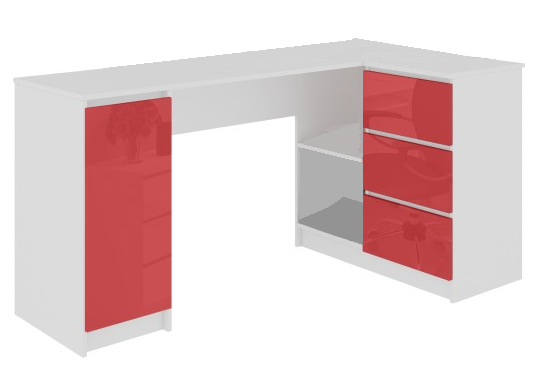 Dłuższa część o wymiarach 170-180 cm x 70-75, wysokość 82 cm, dostawka (z szufladami lub półkami) 60-70 cm (ostateczny wymiar na podstawie aranżacji) elementy wykonane z płyty laminowanej gr. 18 mm,blat grubości min. 25 mm wykończony okleiną PCV 2 mm,blenda o minimalnej wysokości 50 cm,wewnętrzny kanał kablowy,przepusty kablowe wynikające z aranżacji, zaokrąglone, wolne (nie przylegające do innych mebli) narożniki blatu,nadstawka prywatyzująca na całej długości biurka,dodatkowa półka otwarta na sprzęt w dłuższej części biurka (strona do ustalenia na podstawie aranżacji)z jednej strony biurka szafka z 3 lub 4 szufladami (strona do ustalenia na podstawie aranżacji)zamykana szafka z dwoma półkami w środku na sprzęt elektroniczny (strona do ustalenia na podstawie aranżacji),blat biurka z dwóch prostokątnych płyt lub z jednej płyty w wcięciem do ustalenia na podstawie aranżacji)minimum 50 różnych kolorów płyty do wyboru.Rysunek poglądowyNazwa ArtykułuStół uczniowski 2-osobowy prostyIlość8Parametry:Parametry:Stolik uczniowski 140 cm x 50-60 cm, wysokość 82 cm (ostateczny wymiar na podstawie aranżacji) elementy wykonane z płyty laminowanej gr. 18 mm,blat grubości min. 25 mm wykończony okleiną PCV 2 mm,blenda o minimalnej wysokości 50 cm, jak w biurku nauczyciela,wewnętrzny kanał kablowy pomiędzy blatem a blendą min. 12 x 12 cm,przepusty kablowe wynikające z aranżacji, stoliki ustawione wg indywidualnej aranżacji (przewidywany układ stolików uczniowskich podkowa),zaokrąglone, wolne (nie przylegające do innych mebli) narożniki blatu,przewidywany układ stołów: podkowaminimum 50 różnych kolorów płyty do wyboru.Ustawienie stolików: przewidywany układ: podkowa (ostateczne ustalenia na podstawie aranżacji). Rysunek poglądowyStolik uczniowski 140 cm x 50-60 cm, wysokość 82 cm (ostateczny wymiar na podstawie aranżacji) elementy wykonane z płyty laminowanej gr. 18 mm,blat grubości min. 25 mm wykończony okleiną PCV 2 mm,blenda o minimalnej wysokości 50 cm, jak w biurku nauczyciela,wewnętrzny kanał kablowy pomiędzy blatem a blendą min. 12 x 12 cm,przepusty kablowe wynikające z aranżacji, stoliki ustawione wg indywidualnej aranżacji (przewidywany układ stolików uczniowskich podkowa),zaokrąglone, wolne (nie przylegające do innych mebli) narożniki blatu,przewidywany układ stołów: podkowaminimum 50 różnych kolorów płyty do wyboru.Ustawienie stolików: przewidywany układ: podkowa (ostateczne ustalenia na podstawie aranżacji). Rysunek poglądowyNazwa ArtykułuKrzesło uczniaIlość16Parametry:Parametry:Ergonomiczne krzesłokąt oparcia zgodny z normą PN-EN 1729:elastyczne siedzisko z tworzywa sztucznego, pozwalające na tzw. dynamiczny siad, tapicerowana nakładka materiałowa,wklęsło-wypukła forma oparcia oraz wypukła forma siedziska zapewniające prawidłowe ustawienie kręgosłupa oraz odpowiednią pracę mięśni,Stelaż wykonany ze stali, średnica 22 mm, kolor aluminiumstelaż zakończony antypoślizgowymi zatyczkami,uchwyt z tyłu siedziska,dla wzrostu użytkownika rozmiar 6: 159 - 188 cmkolorystyka: min. 5 kolorów do wyborucertyfikat potwierdzający zgodność z normą PN-EN 1729-1:2016-02, PN-EN 1729-2+A1:2016-02.Ergonomiczne krzesłokąt oparcia zgodny z normą PN-EN 1729:elastyczne siedzisko z tworzywa sztucznego, pozwalające na tzw. dynamiczny siad, tapicerowana nakładka materiałowa,wklęsło-wypukła forma oparcia oraz wypukła forma siedziska zapewniające prawidłowe ustawienie kręgosłupa oraz odpowiednią pracę mięśni,Stelaż wykonany ze stali, średnica 22 mm, kolor aluminiumstelaż zakończony antypoślizgowymi zatyczkami,uchwyt z tyłu siedziska,dla wzrostu użytkownika rozmiar 6: 159 - 188 cmkolorystyka: min. 5 kolorów do wyborucertyfikat potwierdzający zgodność z normą PN-EN 1729-1:2016-02, PN-EN 1729-2+A1:2016-02.Nazwa ArtykułuFotel nauczycielaIlość1Parametry:Parametry:Ergonomiczny fotelkąt oparcia zgodny z normą PN-EN 1729tapicerowane, elastyczne siedzisko z tworzywa sztucznego, pozwalające na tzw. dynamiczny siad,wklęsło-wypukła forma oparcia oraz wypukła forma siedziska zapewniające prawidłowe ustawienie kręgosłupa oraz odpowiednią pracę mięśni,stałe podłokietniki,pięcioramienna podstawa z poliamidu i włókna szklanego 30%, z miękkimi kółkami o śr. min. 50 mm, umożliwiającymi ruch zarówno po powierzchniach twardych, jak i wykładzinach,podnośnik gazowy,dla wzrostu użytkownika rozmiar 6: 159 - 188 cmZakres regulacji wysokości siedziska: 45 – 58 cmGłębokość siedziska: min. 40 cmSzerokość siedziska: min. 41 cmWysokość oparcia: min. 45 cmkolorystyka: min. 5 kolorów do wyborucertyfikat zgodności z normą PN-EN 1335-1:2004, PN-EN 1335-2:2009.Ergonomiczny fotelkąt oparcia zgodny z normą PN-EN 1729tapicerowane, elastyczne siedzisko z tworzywa sztucznego, pozwalające na tzw. dynamiczny siad,wklęsło-wypukła forma oparcia oraz wypukła forma siedziska zapewniające prawidłowe ustawienie kręgosłupa oraz odpowiednią pracę mięśni,stałe podłokietniki,pięcioramienna podstawa z poliamidu i włókna szklanego 30%, z miękkimi kółkami o śr. min. 50 mm, umożliwiającymi ruch zarówno po powierzchniach twardych, jak i wykładzinach,podnośnik gazowy,dla wzrostu użytkownika rozmiar 6: 159 - 188 cmZakres regulacji wysokości siedziska: 45 – 58 cmGłębokość siedziska: min. 40 cmSzerokość siedziska: min. 41 cmWysokość oparcia: min. 45 cmkolorystyka: min. 5 kolorów do wyborucertyfikat zgodności z normą PN-EN 1335-1:2004, PN-EN 1335-2:2009.Nazwa ArtykułuRegał 1Ilość1Parametry:Parametry:wymiar regału: wysokość: 200 cm, szerokość 100 cm, głębokość 40 cmelementy wykonane z płyty laminowanej gr. 18 mm, wykończone okleiną PCV 2 mmdo 1/2 wysokości oszklone drzwiczki (prawe+lewe), zamykane na zamek z 2 półkami w środkudół regału: 3 szuflady zamykane na zamek centralny (system jednego klucza do wszystkich mebli w pracowni)na regulowanych nóżkachminimum 50 różnych kolorów płyty do wyboru.Rysunek poglądowy:wymiar regału: wysokość: 200 cm, szerokość 100 cm, głębokość 40 cmelementy wykonane z płyty laminowanej gr. 18 mm, wykończone okleiną PCV 2 mmdo 1/2 wysokości oszklone drzwiczki (prawe+lewe), zamykane na zamek z 2 półkami w środkudół regału: 3 szuflady zamykane na zamek centralny (system jednego klucza do wszystkich mebli w pracowni)na regulowanych nóżkachminimum 50 różnych kolorów płyty do wyboru.Rysunek poglądowy:Nazwa ArtykułuRegał 2Ilość1Parametry:Parametry:wymiar regału: wysokość: 200 cm, szerokość 100 cm, głębokość 40 cmelementy wykonane z płyty laminowanej gr. 18 mm, wykończone okleiną PCV 2 mmdo 1/2 wysokości oszklone drzwiczki (prawe+lewe), zamykane na zamek z 2 półkami w środku (system jednego klucza do wszystkich mebli w pracowni)dół pełne drzwiczki z 2 półkami w środku, zamykane na zamek (system jednego klucza do wszystkich mebli w pracowni)na regulowanych nóżkachminimum 50 różnych kolorów płyty do wyboru.Rysunek poglądowy:wymiar regału: wysokość: 200 cm, szerokość 100 cm, głębokość 40 cmelementy wykonane z płyty laminowanej gr. 18 mm, wykończone okleiną PCV 2 mmdo 1/2 wysokości oszklone drzwiczki (prawe+lewe), zamykane na zamek z 2 półkami w środku (system jednego klucza do wszystkich mebli w pracowni)dół pełne drzwiczki z 2 półkami w środku, zamykane na zamek (system jednego klucza do wszystkich mebli w pracowni)na regulowanych nóżkachminimum 50 różnych kolorów płyty do wyboru.Rysunek poglądowy:Nazwa ArtykułuSzafka 1Ilość1Parametry:Parametry:wymiar szafki: wysokość: 80 cm, szerokość 90 cm, głębokość 40 cmelementy wykonane z płyty laminowanej gr. 18 mm, wykończone okleiną PCV 2 mm3 szuflady zamykane na zamek centralny (system jednego klucza do wszystkich mebli w pracowni)na regulowanych nóżkachminimum 50 różnych kolorów płyty do wyboru.Rysunek poglądowy:wymiar szafki: wysokość: 80 cm, szerokość 90 cm, głębokość 40 cmelementy wykonane z płyty laminowanej gr. 18 mm, wykończone okleiną PCV 2 mm3 szuflady zamykane na zamek centralny (system jednego klucza do wszystkich mebli w pracowni)na regulowanych nóżkachminimum 50 różnych kolorów płyty do wyboru.Rysunek poglądowy:Nazwa ArtykułuSzafka 2Ilość1Parametry:Parametry:wymiar szafki: wysokość: 80 cm, szerokość 90 cm, głębokość 40 cmelementy wykonane z płyty laminowanej gr. 18 mm, wykończone okleiną PCV 2 mm2 półki w środkuzamykana na zamek (system jednego klucza do wszystkich mebli w pracowni)na regulowanych nóżkachminimum 50 różnych kolorów płyty do wyboru.Rysunek poglądowy:wymiar szafki: wysokość: 80 cm, szerokość 90 cm, głębokość 40 cmelementy wykonane z płyty laminowanej gr. 18 mm, wykończone okleiną PCV 2 mm2 półki w środkuzamykana na zamek (system jednego klucza do wszystkich mebli w pracowni)na regulowanych nóżkachminimum 50 różnych kolorów płyty do wyboru.Rysunek poglądowy:Nazwa ArtykułuSzafaIlość1Parametry:Parametry:wymiar szafki: wysokość: 220 cm, szerokość 100 cm, głębokość 60 cmelementy wykonane z płyty laminowanej gr. 18 mm, wykończone okleiną PCV 2 mmw środku mocowanie lub stojaki na zestaw map: półka dolna z płyty laminowanej gr. 18 mm, wykończona okleiną PCV 2 mm – otwory na 24 mapy 4 x 6, na wysokości 150 cm wieszak - listwa z płyty laminowanej z drewnianymi okrągłymi kołkami (5 szt.) stanowiącymi przegrody dla mapdrzwiczki zamykane na zamek (system jednego klucza do wszystkich mebli w pracowni)na regulowanych nóżkachminimum 50 różnych kolorów płyty do wyboru.Rysunek poglądowy: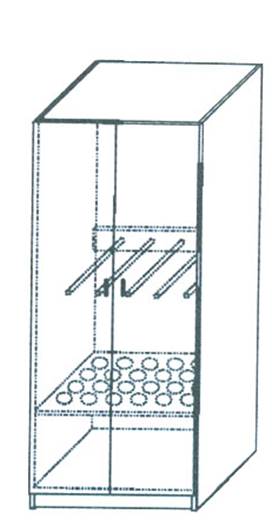 wymiar szafki: wysokość: 220 cm, szerokość 100 cm, głębokość 60 cmelementy wykonane z płyty laminowanej gr. 18 mm, wykończone okleiną PCV 2 mmw środku mocowanie lub stojaki na zestaw map: półka dolna z płyty laminowanej gr. 18 mm, wykończona okleiną PCV 2 mm – otwory na 24 mapy 4 x 6, na wysokości 150 cm wieszak - listwa z płyty laminowanej z drewnianymi okrągłymi kołkami (5 szt.) stanowiącymi przegrody dla mapdrzwiczki zamykane na zamek (system jednego klucza do wszystkich mebli w pracowni)na regulowanych nóżkachminimum 50 różnych kolorów płyty do wyboru.Rysunek poglądowy: